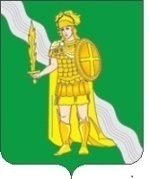 АДМИНИСТРАЦИЯПОСЕЛЕНИЯ НОВОФЕДОРОВСКОЕ В ГОРОДЕ МОСКВЕПОСТАНОВЛЕНИЕ19.10.2016 № 122О мероприятиях по организации срочного захоронения трупов людейи животных в условиях военного времени на территории поселения Новофедоровское В соответствии с Федеральным законом от 12.02.1998 № 28-ФЗ "О гражданской обороне", постановлением Правительства Российской Федерации от 26.11.2007 № 804 «Об утверждении положения о гражданской обороне в Российской Федерации», постановлением Правительства Москвы от 18.03.2008 № 182-ПП «Об утверждении положения об организации и ведении гражданской обороны в городе Москве» в целях выполнения задач гражданской обороны по срочному захоронению трупов людей и животных в условиях военного времени,  руководствуясь Уставом поселения Новофедоровское, постановляю:1. Утвердить Состав комиссии по организации захоронения трупов людей и животных в условиях военного времени на территории поселения Новофедоровское (Приложение 1).2. Утвердить План захоронения трупов людей и животных в условиях военного времени на территории поселения Новофедоровское (Приложение 2).3. Опубликовать настоящее постановление в газете «Сборник правовых актов поселения Новофедоровское» и разместить на официальном сайте органов местного самоуправления поселения Новофедоровское в информационно-телекоммуникационной сети «Интернет».4. Контроль за исполнением настоящего постановления возложить на первого заместителя главы администрации поселение Новофедоровское Шутикова А.В.Глава администрации                                                                                        Г.П. ПензовПриложение 1 к постановлению администрации поселения Новофедоровскоев городе Москвеот 19.10.2016 года № 122Состав комиссии по организации захоронения трупов людей и животных в условиях военного времени на территории поселения НовофедоровскоеПриложение 2 к постановлению администрации поселения Новофедоровскоев городе Москвеот 19.10.2016 года № 122План захоронения трупов людей и животных в условиях военного времени на территории поселения Новофедоровское1. Для захоронения трупов людей в условиях военного времени на территории поселения Новофедоровское использовать кладбище «Руднево».1.1. Трупы людей с особо опасными инфекционными заболеваниями  оптимально подвергать кремации. В случае захоронения проводится обработка сухой хлорной известью. Запас хлорной извести должны иметь морги и кладбище (хлорная известь - 300 кг).1.2. Захоронение проводится в отдельных могилах на каждого умершего. На каждую могилу отводится участок 5 кв. м.Расстояние между могилами по длинным сторонам должно быть не менее 1 метра, по короткой стороне не менее 0,5 м. Длина могилы должна быть не менее 2 метров, ширина - 1 м, глубина - 1,5 м. На каждой могиле должна быть земляная насыпь высотой 0,5 м от поверхности земли. В исключительных случаях разрешается устройство братских могил:а) расстояние между гробами в братских могилах должно быть не менее 0,5 м;б) при захоронении в два ряда верхний ряд должен отстоять от нижнего не менее 0,5 м;в) гробы верхнего ряда должны быть расположены над промежутками между гробами нижнего ряда;г) глубина братских могил при захоронении в два ряда должна быть не менее 2,5 м и дно могил выше уровня стояния грунтовых вод не менее чем на 0,5 м.Перевозка или переноска умерших к местам захоронения совершается, как правило, в гробах.2. Для захоронения сельскохозяйственных животных в условиях военного времени на территории поселения Новофедоровское использовать сельскохозяйственное поле в районе хутора Хутора Гуляевы.2.1. Для захоронения трупов животных выкапывают траншею глубиной не менее 2 м. Длина и ширина траншеи зависит от количества животных. Дно траншеи засыпается сухой хлорной известью или другим хлорсодержащим дезинфицирующим средством с содержанием активного хлора не менее 25%, из расчета 2 кг на 1 кв. метр площади.Непосредственно в траншее, перед захоронением, у павших животных вскрывают брюшную полость, с целью недопущения самопроизвольного вскрытия могилы из-за скопившихся газов, а затем трупы обсыпают тем же дезинфектантом. Траншею засыпают вынутой землей. Над могилой насыпают курган высотой не менее 1 м. Дальнейших захоронений на данном месте не проводят.2.2. Территорию скотомогильника огораживают глухим забором высотой не менее 2 м с въездными воротами. С внутренней стороны забора по всему периметру выкапывают траншею глубиной 0,8 – 1,4 м и шириной не менее 1,5 м с устройством вала из вынутого грунта.    3. Силы и средства, привлекаемые для захоронения:а) похоронные бригады - 8 чел. от ООО «Кузнецовский комбинат», 4 чел. от ОП «Тропарево-Кузнецово КиП» ЗАО «Тропарево»;б) бригада столяров-плотников от организаций поселения - 6 чел. от ООО «Кузнецовский комбинат», 2 чел. от ОП «Тропарево-Кузнецово КиП» ЗАО «Тропарево»;в) техника:- автобус «ПАЗ» - 10 ед. от ГУП г. Москвы «Мосгортранс»;- экскаватор «JCB» - 1 ед. от ООО «Кузнецовский комбинат»;- самосвал КамАЗ-55111 – 1 ед., ЗИЛ-4506 - 1 ед. от ООО «Кузнецовский комбинат».4. Финансовые работы по обеспечению захоронения предусмотреть в бюджете поселения Новофедоровское и заинтересованных организаций.№п/пДолжностьФамилия, имя, отчествоМесто работы, должностьПредседатель  комиссииШутиков Александр ВикторовичПервый заместитель главы администрации поселения НовофедоровскоеЗаместитель председателя комиссииСелезнева Любовь ИвановнаЗаместитель главы администрации поселения НовофедоровскоеЧлен комиссииУхин Андрей ИвановичНачальник отдела безопасности и обеспечения деятельности администрации поселенияЧлен комиссииБоронина Наталия АлексеевнаНачальник отдела ЖКХ и благоустройства администрации поселенияЧлен комиссииЛемеш Алексей Алексеевич(по согласованию)Старший участковый уполномоченный полиции МО МВД России «Троицкий»Член комиссииБерзина Ирина Геннадьевна(по согласованию)Заведующая Рудневской амбулаторией ГБУЗ города Москвы «Троицкая городская больница ДЗ города Москвы»Член комиссииКукшин Федор Евгеньевич(по согласованию)Начальник территориального отдела Роспотребнадзора по ТиНАО города МосквыЧлен комиссииКарасев Егор Андреевич(по согласованию)Начальник станции по борьбе с болезнями животных ТиНАО города МосквыЧлен комиссииКочегурова Кладвия Павловна(по согласованию)Руководитель Новофедоровского отдела ЗАГС Управления ЗАГС города МосквыЧлен комиссииБушуев Ярослав Владимирович(по согласованию)И.о. заведующего кладбищами поселения Новофедоровское ГБУ города Москвы «Ритуал»Член комиссииДудкина Татьяна Юрьевна (по согласованию)Управляющий отделением ООО «Кузнецовский комбинат»Член комиссииБеляндинов Ренат НаильевичРуководитель обособленного подразделения «Тропарево-Кузнецово КиП» ЗАО «Тропарево»Секретарь  комиссииМахлаев Валерий МихайловичЭксперт отдела безопасности и обеспечения деятельности администрации поселения